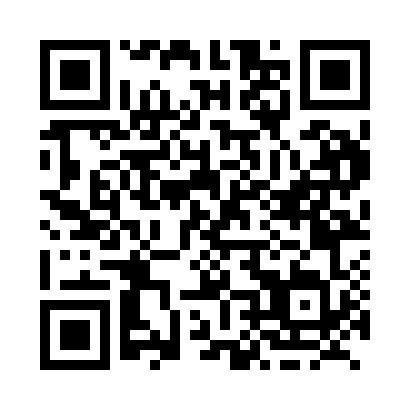 Prayer times for Czar, Alberta, CanadaWed 1 May 2024 - Fri 31 May 2024High Latitude Method: Angle Based RulePrayer Calculation Method: Islamic Society of North AmericaAsar Calculation Method: HanafiPrayer times provided by https://www.salahtimes.comDateDayFajrSunriseDhuhrAsrMaghribIsha1Wed3:495:511:206:298:5110:532Thu3:465:491:206:308:5310:563Fri3:435:471:206:318:5410:594Sat3:405:451:206:328:5611:025Sun3:365:431:206:338:5811:056Mon3:335:411:206:348:5911:087Tue3:305:401:206:359:0111:118Wed3:295:381:206:369:0311:119Thu3:285:361:206:379:0411:1210Fri3:275:341:206:389:0611:1311Sat3:265:331:206:399:0811:1412Sun3:265:311:206:409:0911:1513Mon3:255:291:206:419:1111:1514Tue3:245:281:206:429:1211:1615Wed3:235:261:206:439:1411:1716Thu3:225:251:206:449:1511:1817Fri3:225:231:206:459:1711:1918Sat3:215:221:206:459:1811:1919Sun3:205:201:206:469:2011:2020Mon3:205:191:206:479:2111:2121Tue3:195:181:206:489:2311:2222Wed3:185:171:206:499:2411:2223Thu3:185:151:206:509:2611:2324Fri3:175:141:206:509:2711:2425Sat3:175:131:206:519:2811:2526Sun3:165:121:206:529:3011:2527Mon3:165:111:216:539:3111:2628Tue3:155:101:216:549:3211:2729Wed3:155:091:216:549:3311:2730Thu3:155:081:216:559:3511:2831Fri3:145:071:216:569:3611:29